RFQ Title:	Supply and Delivery of 16,500lb Truck with Dump PackageRFQ No:	1220-040-2023-052CONTRACTORLegal Name: 			Contact Person and Title:		Business Address:		Business Telephone:		Business Fax:			Business E-Mail Address:		CITY OF SURREYCity Representative:	Sunny Kaila, Manager, Procurement ServicesE-mail for PDF Files:	purchasing@surrey.caIf this Quotation is accepted by the City, a contract will be created as described in:the Agreement;the RFQ; andother terms, if any, that are agreed to by the parties in writing.Capitalized terms used and not defined in this Quotation will have the meanings given to them in the RFQ.  Except as specifically modified by this Quotation, all terms, conditions, representations, warranties and covenants as set out in the RFQ will remain in full force and effect.I/We have reviewed the RFQ Attachment 1 – Agreement – Goods and Services.  If requested by the City, I/we would be prepared to enter into that Agreement, amended by the following departures (list, if any):Section			Requested Departure(s)	Please State Reason for the Departure(s):The City requires that the successful Contractor have the following in place before providing the Goods and Services:Workers’ Compensation Board coverage in good standing and further, if an “Owner Operator” is involved, personal operator protection (P.O.P.) will be provided,Workers' Compensation Registration Number ___________________________;Prime Contractor qualified coordinator is Name:  _______________ and Contact Number:  _________________________;Insurance coverage for the amounts required in the proposed Agreement as a minimum, naming the City as additional insured and generally in compliance with the City’s sample insurance certificate form available on the City’s Website at www.surrey.ca search Standard Certificate of Insurance;City of Surrey or Intermunicipal Business License:  Number ________________;If the Contractor’s Goods and Services are subject to GST, the Contractor’s GST Number is _____________________________________; andIf the Contractor is a company, the company name indicated above is registered with the Registrar of Companies in the Province of British Columbia, Canada, Incorporation Number ___________________________________.As of the date of this Quotation, we advise that we have the ability to meet all of the above requirements except as follows (list, if any):Requested Departure(s):	Please State Reason for the Departure(s):The Contractor acknowledges that the departures it has requested in Sections 3 and 4 of this Quotation will not form part of the Agreement unless and until the City agrees to them in writing by initialing or otherwise specifically consenting in writing to be bound by any of them.Changes and Additions to Specifications:In addition to the warranties provided in the Agreement, this Quotation includes the following warranties:I/We have reviewed the RFQ Attachment 1, Schedule A – Specifications of Goods and Scope of Services. If requested by the City, I/we would be prepared to meet those requirements, amended by the following departures and additions (list, if any):	Requested Departure(s) 	Please State Reason for the Departure(s):Fees and PaymentsIn accordance with the Agreement, which terms and conditions I/we have carefully examined and agree to, the undersigned hereby submits a firm Quotation for the supply and delivery of the Good(s) in accordance with the Specifications for the price(s) as listed below, delivered F.O.B. Freight Prepaid, City of Surrey, Fleet/Service Centre, Central Operations Works Yard, 6651 – 148th Street, Surrey, B.C. V3S 3C7, CANADA. The City may negotiate pricing adjustments based on price changes from the manufacturer. The Contractor will be expected to provide factory invoices to justify increases. The following price(s) include and covers all duties, taxes, handling and transportation charges, and all other charges incidental to and forming part of this Quotation.  The Contractor shall be responsible for customs clearance and payment of any duties and/or taxes owing at the time of importation into CANADA, as applicable.The Contractor offers to supply to the City of Surrey the Goods for the prices plus applicable taxes as follows (if insufficient space, add additional tables as required):The following is a list of Optional Price(s) to the Goods and forms part of this RFQ, upon the acceptance of any or all of the Optional Price(s).  The Optional Prices are an addition to the Total Quotation Price and do not include GST.  DO NOT state a revised Total Quotation Price.As part of their Quotation(s), Contractors should submit Schedule B-1 - Preferred Technical Specifications Response Forms (as applicable) by completing the spreadsheet’s third right-most columns.Time Schedule:Contractors should provide an estimated schedule, with major item descriptions and times indicating a commitment to provide the Goods and perform the Services within the time specified (use the spaces provided and/or attach additional pages, if necessary).MILESTONE DATES __________________________________Experience, Reputation and Resources:Contractor's relevant experience and qualifications in delivering Goods and Services similar to those required by the Agreement (use the spaces provided and/or attach additional pages, if necessary):Contractor's references (name and telephone number) (use the spaces provided and/or attach additional pages, if necessary).  The City's preference is to have a minimum of three references.  Previous clients of the Contractor may be contacted at the City’s discretion.Contractors should identify and provide the background and experience of all key personnel proposed to provide the Goods and Services (use the spaces provided and/or attach additional pages, if necessary):Key PersonnelContractors should identify and provide the background and experience of all sub-contractors and material suppliers proposed to undertake a portion of the Goods and Services (use the spaces provided and/or attach additional pages, if necessary):I/We the undersigned duly authorized representatives of the Contractor, having received and carefully reviewed the RFQ and the Agreement, submit this Quotation in response to the RFQ.This Quotation is offered by the Contractor this _______ day of _______________, 202_.CONTRACTORI/We have the authority to bind the Contractor.SCHEDULE B-1 –PREFERRED TECHNICAL SPECIFICATIONS RESPONSE FORMNote:  Other than entering data in the spaces provided, or including attachments as necessary, make changes to this form or submitting an alternate format is discouraged.  If space is insufficient, additional pages may be added as necessary.These Specifications are the preferred Specifications necessary to establish functional and technical requirements.  The Goods shall meet or exceed these Specifications.  The City is relying on the Contractor to verify suitability and safety of materials, components, equipment, systems and items.  Compatibility is of the essence and any modification, accessory, device, material or type of construction which may be necessary shall be considered to be a part of these Specifications whether detailed by item or not.(Note:  Set out in detail how your technical and functional solution meets the Specifications.  Clearly identify any variance with the Specifications including where conflicts or deviations may exist between your proposed solution and the Specifications or substitutions are recommended.  If no substitutions, deviations or conflicts are identified, the City will consider that the equipment offered is in strict compliance with these Specifications.)Contractors are directed to list complete manufacturers’ details of model proposed in the  right-most column under manufacturers’ specifications.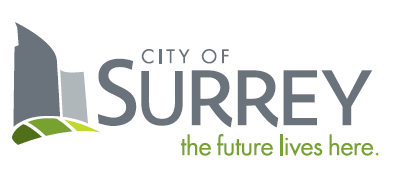 SCHEDULE B – QUOTATIONQuotation: 16,500lbs GVW Regular Cab 4x2, Cab & Chassis Configuration 120” CA Quotation: 16,500lbs GVW Regular Cab 4x2, Cab & Chassis Configuration 120” CA Quotation: 16,500lbs GVW Regular Cab 4x2, Cab & Chassis Configuration 120” CA Quotation: 16,500lbs GVW Regular Cab 4x2, Cab & Chassis Configuration 120” CA Quotation: 16,500lbs GVW Regular Cab 4x2, Cab & Chassis Configuration 120” CA Quotation: 16,500lbs GVW Regular Cab 4x2, Cab & Chassis Configuration 120” CA State Year, Make & Model:State Year, Make & Model:State Year, Make & Model:ItemItemDescriptionDescriptionDescriptionUnit Cost (CDN$)11Unit Price for 16,500lbs GVW Regular Cab 4x2, Cab & Chassis Configuration 120” CA (excluding dump box, and CNG conversion)Unit Price for 16,500lbs GVW Regular Cab 4x2, Cab & Chassis Configuration 120” CA (excluding dump box, and CNG conversion)Unit Price for 16,500lbs GVW Regular Cab 4x2, Cab & Chassis Configuration 120” CA (excluding dump box, and CNG conversion)$22CNG Conversion and installationCNG Conversion and installationCNG Conversion and installation$33Province of B.C. Environmental Levy (Battery)Province of B.C. Environmental Levy (Battery)Province of B.C. Environmental Levy (Battery)$44Province of B.C. Advance Disposal Fee (Tires)Province of B.C. Advance Disposal Fee (Tires)Province of B.C. Advance Disposal Fee (Tires)$55Air Conditioning SurchargeAir Conditioning SurchargeAir Conditioning Surcharge$66Other Fees/Levies (please state)Other Fees/Levies (please state)Other Fees/Levies (please state)$66a) a) a) $66b) b) b) $66c) c) c) $77Subtotal:Subtotal:Subtotal:$88GST (5%)GST (5%)GST (5%)$99PST (7%)PST (7%)PST (7%)$1010Total Quotation Price:Total Quotation Price:Total Quotation Price:$Payment Terms: A cash discount of 	%	will be allowed if invoices are paid within 	 	days, or the 		day of the month following, or net 30 days, on a best effort basis. Payment Terms: A cash discount of 	%	will be allowed if invoices are paid within 	 	days, or the 		day of the month following, or net 30 days, on a best effort basis. Payment Terms: A cash discount of 	%	will be allowed if invoices are paid within 	 	days, or the 		day of the month following, or net 30 days, on a best effort basis. Payment Terms: A cash discount of 	%	will be allowed if invoices are paid within 	 	days, or the 		day of the month following, or net 30 days, on a best effort basis. Payment Terms: A cash discount of 	%	will be allowed if invoices are paid within 	 	days, or the 		day of the month following, or net 30 days, on a best effort basis. Payment Terms: A cash discount of 	%	will be allowed if invoices are paid within 	 	days, or the 		day of the month following, or net 30 days, on a best effort basis. 11Pricing is firm until (State Date):Pricing is firm until (State Date):Pricing is firm until (State Date):Pricing is firm until (State Date):12Delivery Date after award notification (State in days):Delivery Date after award notification (State in days):Delivery Date after award notification (State in days):Delivery Date after award notification (State in days):13Manufacturers Warranty (State Warranty):Manufacturers Warranty (State Warranty):Manufacturers Warranty (State Warranty):Manufacturers Warranty (State Warranty):14Body Warranty (State Warranty):Body Warranty (State Warranty):Body Warranty (State Warranty):Body Warranty (State Warranty):15Warranty repairs shall be performed at:Warranty repairs shall be performed at:Warranty repairs shall be performed at:Warranty repairs shall be performed at:16Please check if applicable:Please check if applicable:Please check if applicable:British Columbia CertifiedAll Pricing in Canadian Dollars. All costs to meet the preferred specifications shall be included in the above Total Quotation Price.All Pricing in Canadian Dollars. All costs to meet the preferred specifications shall be included in the above Total Quotation Price.All Pricing in Canadian Dollars. All costs to meet the preferred specifications shall be included in the above Total Quotation Price.All Pricing in Canadian Dollars. All costs to meet the preferred specifications shall be included in the above Total Quotation Price.All Pricing in Canadian Dollars. All costs to meet the preferred specifications shall be included in the above Total Quotation Price.All Pricing in Canadian Dollars. All costs to meet the preferred specifications shall be included in the above Total Quotation Price.Optional PricesOptional PricesOptional PricesOptional PricesItemItemDescriptionUnit Cost (CDN$)Addition1112’ Dump Box$Confirm that the  Dump Box would be compatible with the equipment specifications listed in Schedule A (attach additional pages if required):Confirm that the  Dump Box would be compatible with the equipment specifications listed in Schedule A (attach additional pages if required):Confirm that the  Dump Box would be compatible with the equipment specifications listed in Schedule A (attach additional pages if required):Confirm that the  Dump Box would be compatible with the equipment specifications listed in Schedule A (attach additional pages if required):Payment Terms: A cash discount of 	%	will be allowed if invoices are paid within 	 	days, or the 		day of the month following, or net 30 days, on a best effort basis. Payment Terms: A cash discount of 	%	will be allowed if invoices are paid within 	 	days, or the 		day of the month following, or net 30 days, on a best effort basis. Payment Terms: A cash discount of 	%	will be allowed if invoices are paid within 	 	days, or the 		day of the month following, or net 30 days, on a best effort basis. Payment Terms: A cash discount of 	%	will be allowed if invoices are paid within 	 	days, or the 		day of the month following, or net 30 days, on a best effort basis. 2Pricing is firm until (State Date):Pricing is firm until (State Date):3Delivery Date after award notification (State in days):Delivery Date after award notification (State in days):4Manufacturers Warranty (State Warranty for each):Manufacturers Warranty (State Warranty for each):Manufacturers Warranty (State Warranty for each):4a12’ Dump Box12’ Dump Box5Warranty repairs shall be performed at:Warranty repairs shall be performed at:Warranty repairs shall be performed at:5a12’ Dump Box12’ Dump BoxAll Pricing in Canadian Dollars. All costs to meet the preferred specifications shall be included in the above Total Quotation Price.All Pricing in Canadian Dollars. All costs to meet the preferred specifications shall be included in the above Total Quotation Price.All Pricing in Canadian Dollars. All costs to meet the preferred specifications shall be included in the above Total Quotation Price.All Pricing in Canadian Dollars. All costs to meet the preferred specifications shall be included in the above Total Quotation Price.ACTIVITYSCHEDULE IN ___________SCHEDULE IN ___________SCHEDULE IN ___________SCHEDULE IN ___________SCHEDULE IN ___________SCHEDULE IN ___________SCHEDULE IN ___________SCHEDULE IN ___________SCHEDULE IN ___________SCHEDULE IN ___________12345678910Name:Experience:Dates:Project Name:Responsibility:Description of Goods & ServicesSub-Contractors & Material Suppliers NamesYears of Working with ContractorTelephone Number and Email________________________________________(Legal Name of Contractor)_________________________________________(Signature of Authorized Signatory)_______________________________________(Print Name and Position of Authorized Signatory)________________________________________(Signature of Authorized Signatory)________________________________________(Print Name and Position of Authorized Signatory)Preferred Technical Specifications Response Form√(Yes)√(No)Manufacturers’ Specifications of Equipment Offered.  Contractor should complete all spaces in this column.ExteriorExteriorExteriorExteriorExteriorColour - White□□Cab & Chassis, 120-inch CA, 205 inch wheelbase□□Trailer tow mirrors, power, and heated glass with spotter mirror and LED side mirror spotlights□□Install window vent visors on both front doors□□EngineEngineEngineEngineEngineEngine shall be prepared (gaseous prep engine) to run on CNG and gasoline and shall comply with all Provincial and Federal engine emission regulations. It is the supplier and installers responsibility to ensure the engine meets all Canadian exhaust and evaporative emission requirements when running on CNG.□□State engine configuration, size□□Full manufactures or dealers warranty with CNG conversion should be provided□□For CNG option, CNG system to be integrated into manufacturer’s engine management system□□For CNG option, CNG system conversion is requested (preference will be given to Prins components)□□Cooling system to -30F□□Transmission, BrakesTransmission, BrakesTransmission, BrakesTransmission, BrakesTransmission, BrakesAutomatic transmission, with selectable drive modes, state number of speeds □□Power assisted ABS brakes□□Limited slip differential□□Fuel TanksFuel TanksFuel TanksFuel TanksFuel TanksThe manufacturers gasoline fuel tank shall remain□□CNG tank(s) should be of a size of at least 24 GGE/93GLE (274 litre water capacity 21” dia x 60” long) to give sufficient operating range under normal operating conditions and should be made of composite material Type 4.The City will also consider larger tanks, and these should be priced separately, 30GGE, (352 litre water capacity, 21” x 80”) should be made of composite material Type 4.Tanks must be rated @ 3600 psi.Steel tanks are unacceptable. State tank size.□□All tanks must be CSA approved□□Fuel gauge for each fuel type shall be provided in easy view for the driver□□The switch to change from one fuel to the other shall be hidden from the driver□□CNG fuel tank(s) should be mounted in the upper part of the cross-bed toolbox as provided by the body supplier in a manner to maximize box space and meets M.O.T and CNG installation regulations. Final tank size should be discussed with the body supplier to ensure tank fits in the toolbox.□□CNG filling ports (2) (one either side) shall be located between the cab and the toolbox□□Valving shall be installed in a suitable location to allow for the CNG system to be de-fueled should the need arise□□CNG fuel tubing shall be stainless steel of 3/8” diameter, from the filler port to the tank(s)□□Wheels, TiresWheels, TiresWheels, TiresWheels, TiresWheels, Tires19.5” painted steel wheels 6 only, no spare.□□Tires, 225/70Rx19.5 BSW, traction tread tires on the rear, and running tread on the front□□InteriorInteriorInteriorInteriorInteriorSeats 40/20/40 split front seat, vinyl covered□□Seat covers should be installed – fabric type Wrangler – Fia Saddle Blanket type□□Two 12-volt power outlets shall be provided□□Rubber floor mats shall be provided for all seating areas□□Air conditioning□□Radio AM/FM stereo w/MP3 player with Bluetooth□□All auxiliary cab switches shall be wired from a non-switched source – e.g. direct from battery□□Remote keyless entry□□Power windows□□MiscellaneousMiscellaneousMiscellaneousMiscellaneousMiscellaneousRemote keyless entry with 3 sets of keys□□Class V hitch (20,000 lb capacity) on rear of truck□□A 6-pin electric plug for lighting and wired into the factory brake controller. The plug will be wired to the City’s wiring standard.□□Whelan RILPPA LED amber beacon mounted to center of cab shield wired to factory switch in cab□□Spring rewind tarping system mounted off the bulkhead□□Back up alarm – preferred Grote part # 73040 97 dBA□□Dual 68 AH 750 CCA batteries□□390 amp alternator approx.□□Pre-collision alert□□State GVW in lbs□□State max towing capacity in lbs□□7-point manual grease bank to grease hoist located in easy access for staff□□Fire extinguisher 2.5lb dry powder ABC type□□WCB Level 1 Basic First Aid Kit□□Splash guards front and mudflaps rear□□Running boards shall be supplied and fitted□□The vehicle shall be rust proofed with a product that provides long term protection and does not require continued reapplication of the product. Contractor to provide details of product offered and warranty.□□The Contractor shall deliver the vehicles, registered, insured, and plated as per the City’s insurance requirements through the City’s insurance broker.□□CNGCNGCNGCNGCNGThe vehicles shall default to run on CNG and shall only operate on gasoline when the CNG tank is empty. Vehicles may start on gasoline but should automatically switch to CNG once they reach operating temperature. (Please provide details)□□Provide the following information regarding the CNG installation:Conversion supplier/make, Prins is preferred.The tank must have approximately 20-year life from the time of installation.□□Body Body Body Body Body Landscape body package□□State dump body make□□State dump body model□□State dump body upfitter□□12’ Landscape Body with 12 yard brush capacity□□Dump body finish in slate grey□□Heavy duty steel. □□Body inside width shall be 90”□□Body outside width shall be 96”□□Body side height shall be 50”□□Floor to be fabricated from 7 GA steel□□The under structure will be a crossmember less design for protection against rolling floor.□□Crossmember style dump bodies not accepted.□□Longsills to be fabricated, trapezoidal design □□Longsills to be fabricated from 10-gauge steel□□Interior of longsills to be coated internally with SG-50A corrosion preventative compound at the factory to deter rust and corrosion□□Complete hydraulic setup to facilitate dump body □□Electric over hydraulic dual acting power pack□□9 Ton underbody scissor hoist, front-of-body hoist not acceptable□□Standard double acting cylinder□□Cylinder bore to be 5 1/2"□□Cylinder stroke to be 15 1/4"□□Cylinder should diameter to be 2"□□50 degree dumping angle□□Sides to be constructed of steel.□□Rear corner pillars shall be full depth for added strength□□46" high sides□□Rear pillars should incorporate LED clearance lights mounted in rubber grommets. All lighting is to meet CMVSS Regulations. All lighting to be LED.□□Swing out 48” side access door on Passenger side front of body.  To include cam lock style door latching system. □□Stow away pull-out ladder to be located under passenger side access door for easy access into body□□Sides to be constructed of steel.□□Rear corner pillars shall be full depth for added strength□□46" high sides□□Rear pillars shall incorporate LED clearance lights mounted in rubber grommets□□Swing out 48” side access door on Passenger side front of body.  To include cam lock style door latching system. □□Stow away pull-out ladder to be located under passenger side access door for easy access into body□□46” High dual rear barn doors□□Single lever mechanism for opening and closing of rear doors.□□Doors to open 270 degrees of opening and to latch in place on sides of body for dumping.□□Front bulkhead to have pressed in horizontal “V” brace for added strength□□Bulkhead to be a one-piece, integral design, eliminating welds□□Bulkhead to have cab shield that is 40" in depth with capability of stowing wheelbarrows.□□The bulkhead will be of suitable height to cover aluminum cross bed box□□Cross Bed CabinetCross Bed CabinetCross Bed CabinetCross Bed CabinetCross Bed CabinetAn aluminum cross box to be mounted between dump body and chassis.  Bare aluminum finish. The space between the cab and the dump box must be kept to a minimum to ensure weight is distributed to the front axle.□□Cross box should be 32” wide, with a door opening large enough to allow for the fitment of a CNG tank in the box. The box shall have a single door opening each side with an opening of approximately 28”.□□The cross box shall be of a design and strength to support and accommodate 250lb CNG tank.  Body builder to supply and install protective covering with shut off access to front of tank and full protector at rear of tank. (FINAL DIMENSIONS OF THE CROSS BOX WILL ADVISED IN DISCUSSIONS WITH THE CNG INSTALLER)□□Cross box shall be approx. 74” tall that includes approx. a 12” drop below frame on either side.□□Cross box should have (3) adjustable shelves inside□□3” channel interior frame for stability□□LED rope lighting inside of cabinet around either door□□Venting in cabinet to meet CNG installation regulations□□3-point handle locking system with whale tail compression handles□□Gas shocks on either door. Doors to open in a forward opening direction□□Integrated drip rail above either door□□Two (2) 36” Underbody cabinet toolboxes should be mounted to the frame rails, one either side of the truck□□Warranty and ManualsWarranty and ManualsWarranty and ManualsWarranty and ManualsWarranty and ManualsProvide details of manufacturer’s warranty – minimum of 1 year□□Provide details of installers warranty on workmanship and parts□□Provide location of installation and repair facility□□Provide vehicle warranty, and extended warranty options□□5.	Operators Manuals / Service Manuals	I.	1 – Service manual and parts manual in digital format or CD c/w softwareII.	Provide CNG system service manual, parts manual with trouble shooting guideIII.	A build sheet should be provided detailing (but not limited to the following upon delivery):VINEngine details including serial numberTransmission details including serial numberDiff details including serial numberOil types and quantities for all componentsTire make, type and sizeEngine belts detailsFilter list for all componentsBattery detailsBeacon light makeBodyHydraulic components including hydraulic service and parts manual in digital formatCNG Filter part numberRegulator part number□□